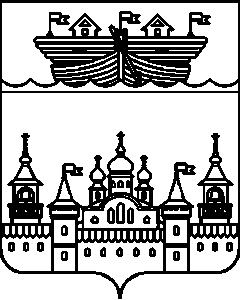 АДМИНИСТРАЦИЯ КАПУСТИХИНСКОГО СЕЛЬСОВЕТА ВОСКРЕСЕНСКОГО МУНИЦИПАЛЬНОГО РАЙОНА НИЖЕГОРОДСКОЙ ОБЛАСТИПОСТАНОВЛЕНИЕ16 октября 2019 года 	№ 54Об утверждении технологической схемы административного регламента предоставления муниципальной услуги «Выдача разрешения на снос зданий и сооружений на территории Капустихинского сельсовета»В соответствии Федеральным законом от 27 июля 2010 года №210-ФЗ «Об организации предоставления государственных и муниципальных услуг», в целях приведения в соответствие с действующим законодательством, администрация Капустихинского сельсовета Воскресенского муниципального района Нижегородской области постановляет:	1.Утвердить технологическую схему административного регламента предоставления муниципальной услуги «Выдача разрешения на снос зданий и сооружений на территории Капустихинского сельсовета»2.Разместить настоящее постановление на официальном сайте администрации Воскресенского муниципального района.3.Контроль за выполнением настоящего постановления оставляю за собой.Глава администрации 	Л.И. АфоньшинаУтверждено Постановлением администрацииКапустихинского сельсоветаВоскресенского муниципального районаНижегородской областиот 16 октября 2019 года .№ 54Раздел 3. "Сведения о заявителях "подуслуги"Раздел 4. "Документы, предоставляемые заявителем для получения "подуслуги"Раздел 5. "Документы и сведения, получаемые посредством межведомственного информационного взаимодействия"Раздел 6. Результат "подуслуги"Раздел 7. "Технологические процессы предоставления "подуслуги"Раздел 8. "Особенности предоставления "подуслуги" в электронной форме"Раздел 1. "Общие сведения о муниципальной услуге""Общие сведения о муниципальной услуге"№ПараметрЗначение параметра/состояние1231Наименование органа, предоставляющего услугуАдминистрация Капустихинского сельсовета Воскресенского муниципального района Нижегородской области2Номер услуги в федеральном реестре100005309123Полное наименование услугиВыдача разрешения на снос зданий и сооружений4Краткое наименование услугиВыдача разрешения на снос зданий и сооружений5Административный регламент предоставления муниципальной услуги Административный регламентадминистрации Капустихинского сельсовета Воскресенского муниципального района по предоставлению муниципальной услуги «Выдача разрешения на снос зданий и сооружений», утвержденный Постановлением администрации Капустихинского сельсовета Воскресенского муниципального района Нижегородской области "Об утверждении административного регламента по предоставлению муниципальной услуги «Выдача разрешения на снос зданий и сооружений на территории Капустихинского сельсовета»  от 02.12.2013 № 68 в редакции от 21.03.2017 №226Перечень "подуслуг"нет7Способы оценки качества предоставления государственной услуги нетРаздел 2. "Общие сведения о подуслугах"Раздел 2. "Общие сведения о подуслугах"Раздел 2. "Общие сведения о подуслугах"Раздел 2. "Общие сведения о подуслугах"Раздел 2. "Общие сведения о подуслугах"Раздел 2. "Общие сведения о подуслугах"Раздел 2. "Общие сведения о подуслугах"Раздел 2. "Общие сведения о подуслугах"Раздел 2. "Общие сведения о подуслугах"Раздел 2. "Общие сведения о подуслугах"Раздел 2. "Общие сведения о подуслугах"Раздел 2. "Общие сведения о подуслугах"Раздел 2. "Общие сведения о подуслугах"№Наименование "подуслуги"Срок предоставления в зависимости от условийСрок предоставления в зависимости от условийОснования отказа в приеме документовОснования для отказа в предоставлени "подуслуги"Основания приостановления предоставления "подуслуги"Срок приостановления подуслугиПлата за предоставление "подуслуги"Плата за предоставление "подуслуги"Плата за предоставление "подуслуги"Способ обращения за получением "подуслуги"Способ получения результата "подуслуги"№Наименование "подуслуги"При подаче заявления по месту жительства (месту нахождения юр.лица)При подаче заявления не по месту жительства (по месту обращения)Основания отказа в приеме документовОснования для отказа в предоставлени "подуслуги"Основания приостановления предоставления "подуслуги"Срок приостановления подуслугиНаличие платы (государственной пошлины"Реквизиты нормативного правового акта, являющегося основанием для взимания платы (государственной пошлины)КБК для взимания платы (государственной пошлины), в том числе для МФЦСпособ обращения за получением "подуслуги"Способ получения результата "подуслуги"123456789101112131Выдача разрешения на снос зданий и сооруженийт      30 дней со дня поступления заявления в орган в ласти, в том числе из МФЦ30 дней со дня поступления заявления в орган в ласти, в том числе из МФЦОснования для отказа в приеме документов служит – не соответствие предъявляемых документов требованиям, предусмотренным пунктом 2.6 административного регламента.1. текст заявления не поддается прочтению; 2. в заявлении не указаны фамилия, имя, отчество, почтовый адрес, по которому должен быть направлен ответ; 3. заявление, адресованное должностным лицам, содержит нецензурные, оскорбляющие выражения, угрозы жизни, здоровью; 
4. отсутствие право устанавливающего документа на имущество или на земельный участок 
5.с заявлением обратилось ненадлежащее лицо; 6.отсутствие доверенности у обратившегося за оказанием муниципальной услуги заявителя (представитель юридического лица или физического лица); 7.документы исполнены карандашом, имеют повреждения, подчистки, приписки, зачеркнутые слова и неоговоренные исправления, тексты документов написаны неразборчиво.нетнетнет__1.Администрация  Капустихинского сельсовета Воскресенского муниципального района  Нижегородской области                2. МФЦ (соглашение от   02.08.2019 г. № 01-09/11/19)  3.По почте, по электронной почте.1.Администрация  Капустихинского сельсовета Воскресенского муниципального района  Нижегородской области                2. МФЦ  (соглашение от   02.08.2019 г. № 01-09/11/19)    3.По почте, по электронной почте.№ п/пКатегории лиц, имеющих право на получение "подуслуги"Документ, подтверждающий правомочие заявителя соответствующей категории на получение "подуслуги"Установленные требования к документу, подтверждающему правомочие заявителя соответствующей категории на получение "подуслуги"Наличие возможности подачи заявления на предоставление "подуслуги" представителями заявителяИсчерпывающий перечень лиц,  имеющих право на подачу заявления от имени заявителяНаименование документа, подтверждающего право подачи заявления от имени заявителяУстановленные требования к документу, подтверждающему право подачи заявления от имени заявителя12345678Наименование «подуслуги» 1: выдача разрешения на снос зданий и сооруженийНаименование «подуслуги» 1: выдача разрешения на снос зданий и сооруженийНаименование «подуслуги» 1: выдача разрешения на снос зданий и сооруженийНаименование «подуслуги» 1: выдача разрешения на снос зданий и сооруженийНаименование «подуслуги» 1: выдача разрешения на снос зданий и сооруженийНаименование «подуслуги» 1: выдача разрешения на снос зданий и сооруженийНаименование «подуслуги» 1: выдача разрешения на снос зданий и сооружений 1собственники жилых помещений и сооружений - физические лица, законные представители собственниковдля гражданина РФ: 1.паспорт гражданина РФпаспорт должен быть действительным на момент обращения за предоставлением услуги с соблюдением сроков его действия. Срок действия паспорта гражданина РФ: от 14 лет - до достижения 20-летнего возраста; от 20 лет - до достижения 45-летнего возраста; от 45 лет - бессрочно. По достижении гражданином 20-летнего и 45-летнего возраста паспорт подлежит замене. В паспорт вносятся следующие сведения о личности гражданина: фамилия, имя, отчество, пол, дата рождения и место рождения. В паспорте производятся отметки: о регистрации гражданина по месту жительства и снятии его с регистрационного учета - соответствующими органами регистрационного учетаимеетсяФизические лица, имеющие доверенность на право обращения за предоставлением муниципальной услугидоверенностьсоставляется в простой письменной форме. В доверенности должно быть указано место ее составления, дата составления, информация о доверителе (ФИО, дата рождения, место рождения, паспортные данные, адрес прописки), доверяемом (ФИО, дата рождения, место рождения, паспортные данные, адрес прописки), перечень полномочий, подпись доверителя. Также в доверенности может быть указан срок действия доверенности. Максимальный срок действия доверенности может быть указан до 3 лет. Если срок действия доверенности не указан, то доверенность действительна в течение 1 года с момента ее составления. Доверенность может быть нотариально удостоверена по желанию заявителя 1собственники жилых помещений и сооружений - физические лица, законные представители собственников2.временное удостоверение личности по форме 2Пявляется документом ограниченного срока действия. Размер 176 x 125 мм, изготовляется на перфокарточной бумаге. Заносятся следующие сведения: фамилия, имя, отчество, дата рождения, место рождения, адрес места жительства (пребывания), каким органом выдано и в связи с чем. Также ставится отметка о сроке действия либо продления. Кроме того, ставиться подпись гражданина, подпись должностного лица и печать органа. также вклеивается фотография гражданина. имеетсяФизические лица, имеющие доверенность на право обращения за предоставлением муниципальной услугидоверенностьсоставляется в простой письменной форме. В доверенности должно быть указано место ее составления, дата составления, информация о доверителе (ФИО, дата рождения, место рождения, паспортные данные, адрес прописки), доверяемом (ФИО, дата рождения, место рождения, паспортные данные, адрес прописки), перечень полномочий, подпись доверителя. Также в доверенности может быть указан срок действия доверенности. Максимальный срок действия доверенности может быть указан до 3 лет. Если срок действия доверенности не указан, то доверенность действительна в течение 1 года с момента ее составления. Доверенность может быть нотариально удостоверена по желанию заявителя 1собственники жилых помещений и сооружений - физические лица, законные представители собственников3.паспорт гражданина СССР образца 1974 годаПо достижении гражданами 45-летнего возраста должна быть вклеена новая фотографическая карточка, соответствующая этому возрасту. В случае её отсутствия паспорт является недействительнымимеетсяФизические лица, имеющие доверенность на право обращения за предоставлением муниципальной услугидоверенностьсоставляется в простой письменной форме. В доверенности должно быть указано место ее составления, дата составления, информация о доверителе (ФИО, дата рождения, место рождения, паспортные данные, адрес прописки), доверяемом (ФИО, дата рождения, место рождения, паспортные данные, адрес прописки), перечень полномочий, подпись доверителя. Также в доверенности может быть указан срок действия доверенности. Максимальный срок действия доверенности может быть указан до 3 лет. Если срок действия доверенности не указан, то доверенность действительна в течение 1 года с момента ее составления. Доверенность может быть нотариально удостоверена по желанию заявителя 1собственники жилых помещений и сооружений - физические лица, законные представители собственниковдля иностранного гражданина: 1.паспорт иностранного гражданина действующий на момент обращенияимеетсяФизические лица, имеющие доверенность на право обращения за предоставлением муниципальной услугидоверенностьсоставляется в простой письменной форме. В доверенности должно быть указано место ее составления, дата составления, информация о доверителе (ФИО, дата рождения, место рождения, паспортные данные, адрес прописки), доверяемом (ФИО, дата рождения, место рождения, паспортные данные, адрес прописки), перечень полномочий, подпись доверителя. Также в доверенности может быть указан срок действия доверенности. Максимальный срок действия доверенности может быть указан до 3 лет. Если срок действия доверенности не указан, то доверенность действительна в течение 1 года с момента ее составления. Доверенность может быть нотариально удостоверена по желанию заявителя 1собственники жилых помещений и сооружений - физические лица, законные представители собственников2.Свидетельство о рождении, выданное иностранным государствомзаверенный перевод на русский языкимеетсяФизические лица, имеющие доверенность на право обращения за предоставлением муниципальной услугидоверенностьсоставляется в простой письменной форме. В доверенности должно быть указано место ее составления, дата составления, информация о доверителе (ФИО, дата рождения, место рождения, паспортные данные, адрес прописки), доверяемом (ФИО, дата рождения, место рождения, паспортные данные, адрес прописки), перечень полномочий, подпись доверителя. Также в доверенности может быть указан срок действия доверенности. Максимальный срок действия доверенности может быть указан до 3 лет. Если срок действия доверенности не указан, то доверенность действительна в течение 1 года с момента ее составления. Доверенность может быть нотариально удостоверена по желанию заявителя 1собственники жилых помещений и сооружений - физические лица, законные представители собственников3.Разрешение на временное проживаниедействующий на момент обращения. Выдается на 3 года.имеетсяФизические лица, имеющие доверенность на право обращения за предоставлением муниципальной услугидоверенностьсоставляется в простой письменной форме. В доверенности должно быть указано место ее составления, дата составления, информация о доверителе (ФИО, дата рождения, место рождения, паспортные данные, адрес прописки), доверяемом (ФИО, дата рождения, место рождения, паспортные данные, адрес прописки), перечень полномочий, подпись доверителя. Также в доверенности может быть указан срок действия доверенности. Максимальный срок действия доверенности может быть указан до 3 лет. Если срок действия доверенности не указан, то доверенность действительна в течение 1 года с момента ее составления. Доверенность может быть нотариально удостоверена по желанию заявителя 1собственники жилых помещений и сооружений - физические лица, законные представители собственниковдля лица без гражданства: 1.вид на жительство действующий на момент обращения. Выдается на 5 лет.имеетсяФизические лица, имеющие доверенность на право обращения за предоставлением муниципальной услугидоверенностьсоставляется в простой письменной форме. В доверенности должно быть указано место ее составления, дата составления, информация о доверителе (ФИО, дата рождения, место рождения, паспортные данные, адрес прописки), доверяемом (ФИО, дата рождения, место рождения, паспортные данные, адрес прописки), перечень полномочий, подпись доверителя. Также в доверенности может быть указан срок действия доверенности. Максимальный срок действия доверенности может быть указан до 3 лет. Если срок действия доверенности не указан, то доверенность действительна в течение 1 года с момента ее составления. Доверенность может быть нотариально удостоверена по желанию заявителя 1собственники жилых помещений и сооружений - физические лица, законные представители собственников2.разрешение на временное проживаниедействующий на момент обращения. Выдается на 3 года.имеетсяФизические лица, имеющие доверенность на право обращения за предоставлением муниципальной услугидоверенностьсоставляется в простой письменной форме. В доверенности должно быть указано место ее составления, дата составления, информация о доверителе (ФИО, дата рождения, место рождения, паспортные данные, адрес прописки), доверяемом (ФИО, дата рождения, место рождения, паспортные данные, адрес прописки), перечень полномочий, подпись доверителя. Также в доверенности может быть указан срок действия доверенности. Максимальный срок действия доверенности может быть указан до 3 лет. Если срок действия доверенности не указан, то доверенность действительна в течение 1 года с момента ее составления. Доверенность может быть нотариально удостоверена по желанию заявителя 2собственники жилых помещений и сооружений- юридические лицаДокумент, удостоверяющий личность уполномоченного лица: для гражданина РФ: паспорт гражданина РФпаспорт должен быть действительным на момент обращения за предоставлением услуги с соблюдением сроков его действия. Срок действия паспорта гражданина РФ: от 14 лет - до достижения 20-летнего возраста; от 20 лет - до достижения 45-летнего возраста; от 45 лет - бессрочно. По достижении гражданином 20-летнего и 45-летнего возраста паспорт подлежит замене. В паспорт вносятся следующие сведения о личности гражданина: фамилия, имя, отчество, пол, дата рождения и место рождения. В паспорте производятся отметки: о регистрации гражданина по месту жительства и снятии его с регистрационного учета - соответствующими органами регистрационного учетаимеетсяФизические лица, имеющие доверенность на право обращения за предоставлением муниципальной услугидоверенностьДоверенность выдается за подписью руководителя юридического лица или иного лица, уполномоченного на это в соответствии с законом и учредительными документами. Должна содержать информацию о доверителе, доверяемом, перечень полномочий, подпись доверителя. 2собственники жилых помещений и сооружений- юридические лица2.временное удостоверение личности по форме 2Пявляется документом ограниченного срока действия. Размер 176 x 125 мм, изготовляется на перфокарточной бумаге. Заносятся следующие сведения: фамилия, имя, отчество, дата рождения, место рождения, адрес места жительства (пребывания), каким органом выдано и в связи с чем. Также ставится отметка о сроке действия либо продления. Кроме того, ставиться подпись гражданина, подпись должностного лица и печать органа. также вклеивается фотография гражданина. имеетсяФизические лица, имеющие доверенность на право обращения за предоставлением муниципальной услугидоверенностьДоверенность выдается за подписью руководителя юридического лица или иного лица, уполномоченного на это в соответствии с законом и учредительными документами. Должна содержать информацию о доверителе, доверяемом, перечень полномочий, подпись доверителя. 2собственники жилых помещений и сооружений- юридические лица3.паспорт гражданина СССР образца 1974 годаПо достижении гражданами 45-летнего возраста должна быть вклеена новая фотографическая карточка, соответствующая этому возрасту. В случае её отсутствия паспорт является недействительнымимеетсяФизические лица, имеющие доверенность на право обращения за предоставлением муниципальной услугидоверенностьДоверенность выдается за подписью руководителя юридического лица или иного лица, уполномоченного на это в соответствии с законом и учредительными документами. Должна содержать информацию о доверителе, доверяемом, перечень полномочий, подпись доверителя. 2собственники жилых помещений и сооружений- юридические лицадля иностранного гражданина: 1.паспорт иностранного гражданина действующий на момент обращенияимеетсяФизические лица, имеющие доверенность на право обращения за предоставлением муниципальной услугидоверенностьДоверенность выдается за подписью руководителя юридического лица или иного лица, уполномоченного на это в соответствии с законом и учредительными документами. Должна содержать информацию о доверителе, доверяемом, перечень полномочий, подпись доверителя. 2собственники жилых помещений и сооружений- юридические лица2.Свидетельство о рождении, выданное иностранным государствомзаверенный перевод на русский языкимеетсяФизические лица, имеющие доверенность на право обращения за предоставлением муниципальной услугидоверенностьДоверенность выдается за подписью руководителя юридического лица или иного лица, уполномоченного на это в соответствии с законом и учредительными документами. Должна содержать информацию о доверителе, доверяемом, перечень полномочий, подпись доверителя. 2собственники жилых помещений и сооружений- юридические лица3.Разрешение на временное проживаниедействующий на момент обращения. Выдается на 3 года.имеетсяФизические лица, имеющие доверенность на право обращения за предоставлением муниципальной услугидоверенностьДоверенность выдается за подписью руководителя юридического лица или иного лица, уполномоченного на это в соответствии с законом и учредительными документами. Должна содержать информацию о доверителе, доверяемом, перечень полномочий, подпись доверителя. 2собственники жилых помещений и сооружений- юридические лицадля лица без гражданства: 1.вид на жительство действующий на момент обращения. Выдается на 5 лет.имеетсяФизические лица, имеющие доверенность на право обращения за предоставлением муниципальной услугидоверенностьДоверенность выдается за подписью руководителя юридического лица или иного лица, уполномоченного на это в соответствии с законом и учредительными документами. Должна содержать информацию о доверителе, доверяемом, перечень полномочий, подпись доверителя. 2собственники жилых помещений и сооружений- юридические лица2.разрешение на временное проживаниедействующий на момент обращения. Выдается на 3 года.имеетсяФизические лица, имеющие доверенность на право обращения за предоставлением муниципальной услугидоверенностьДоверенность выдается за подписью руководителя юридического лица или иного лица, уполномоченного на это в соответствии с законом и учредительными документами. Должна содержать информацию о доверителе, доверяемом, перечень полномочий, подпись доверителя.№ п/пКатегория документаНаименования доку ментов, которые представляет заявитель для получения "подуслуги"Количество необходимых экземпляров документа с указанием подлинник/копияДокумент, предоставляемых по условиюУстановленные требования к документуФорма (шаблон) документаОбразец документа/заполнения документа12345678Наименование «подуслуги» 1: Разрешение на снос здания или сооруженияНаименование «подуслуги» 1: Разрешение на снос здания или сооруженияНаименование «подуслуги» 1: Разрешение на снос здания или сооруженияНаименование «подуслуги» 1: Разрешение на снос здания или сооруженияНаименование «подуслуги» 1: Разрешение на снос здания или сооруженияНаименование «подуслуги» 1: Разрешение на снос здания или сооруженияНаименование «подуслуги» 1: Разрешение на снос здания или сооружения1заявлениезаявление на разрешение на снос здания или сооружения 1 экз., подлинник, формирование в делонетЗаявления, поступающие от заявителей, должны содержать: -наименование органа местного самоуправления и фамилию, имя, отчество должностного лица, которому оно направлено; -фамилию, имя, отчество (последнее – при наличии), почтовый адрес места жительства гражданина (юридический и фактический адрес организации), контактный телефон; -изложение существа запроса; -дату отправления запроса, личную подписьПриложение № 1Прилагается2Документ, удостоверяющий личность заявителя и представителя заявителя, в том числе законного представителяпаспорт гражданина РФудостоверение личностиПредоставляется один из документов гражданами РФпаспорт должен быть действительным на момент обращения за предоставлением услуги с соблюдением сроков его действия. Срок действия паспорта гражданина РФ: от 14 лет - до достижения 20-летнего возраста; от 20 лет - до достижения 45-летнего возраста; от 45 лет - бессрочно. По достижении гражданином 20-летнего и 45-летнего возраста паспорт подлежит замене. В паспорт вносятся следующие сведения о личности гражданина: фамилия, имя, отчество, пол, дата рождения и место рождения. В паспорте производятся отметки: о регистрации гражданина по месту жительства и снятии его с регистрационного учета - соответствующими органами регистрационного учета2Документ, удостоверяющий личность заявителя и представителя заявителя, в том числе законного представителяпаспорт гражданина СССР образца 1974 годаудостоверение личностиПредоставляется один из документов гражданами РФПо достижении гражданами 45-летнего возраста должна быть вклеена новая фотографическая карточка, соответствующая этому возрасту. В случае её отсутствия паспорт является недействительным2Документ, удостоверяющий личность заявителя и представителя заявителя, в том числе законного представителявременное удостоверение личности по форме 2Пудостоверение личностиПредоставляется один из документов гражданами РФявляется документом ограниченного срока действия. Размер 176 x 125 мм, изготовляется на перфокарточной бумаге. Заносятся следующие сведения: фамилия, имя, отчество, дата рождения, место рождения, адрес места жительства (пребывания), каким органом выдано и в связи с чем. Также ставится отметка о сроке действия либо продления. Кроме того, ставиться подпись гражданина, подпись должностного лица и печать органа. также вклеивается фотография гражданина. 2Документ, удостоверяющий личность заявителя и представителя заявителя, в том числе законного представителяпаспорт иностранного гражданина удостоверение личностиПредоставляется иностранным гражданиномдействующий на момент обращения2Документ, удостоверяющий личность заявителя и представителя заявителя, в том числе законного представителяРазрешение на временное проживаниеудостоверение личностипредоставляется один из документов иностранным гражданином, если забыл паспорт иностранного гражданина либо лицом без гражданствадействующее на момент обращения. Выдается на 3 года2Документ, удостоверяющий личность заявителя и представителя заявителя, в том числе законного представителявид на жительство удостоверение личностипредоставляется один из документов иностранным гражданином, если забыл паспорт иностранного гражданина либо лицом без гражданствадействующий на момент обращения. Выдается на 5 лет.2Документ, удостоверяющий личность заявителя и представителя заявителя, в том числе законного представителясвидетельство о рождении удостоверение личностипредоставляется один из документов иностранным гражданином, если забыл паспорт иностранного гражданина либо лицом без гражданствазаверенный перевод на русский язык3правоустанавливающий документ на здание, сооружениедоговор купли-продажи, дарения, ренты, свидетельство о праве на наследство и т.д1 экз., копия, формирование в делопредоставляется один из документов в случае, если право на помещение не зарегистрировано в Едином государственном реестре недвижимости-4право устанавливающий документ на земельный участок (свидетельство на право собственности на землю бессрочного (постоянного) пользования землей, (для ранее сформированных земельных участков)договор купли-продажи, дарения, ренты, свидетельство о праве на наследство и т.д1 экз., копия, формирование в делопредоставляется один из документов в случае, если право на земельный участок не зарегистрировано в Едином государственном реестре недвижимостиРеквизиты актальной технологической карты межведомственного взаимодействияНаименование запрашиваемого документа (сведения)Перечень и состав сведений, запрашиваемых в рамках межведомственного информационного взаимодействия Наименование органа (организации), направляющего (ей) межведоственный запросНаименование органа (организации), в дарес которого (ой) направляется межведомственный запросSID электронного сервисаСрок осуществления межведомственного  информационного взаимодействияформа (шаблон) межведомственного запросаОбразец заполнения формы межведомственного запроса123456789Наименование «подуслуги» 1: Выдача разрешения на снос здания, сооруженияНаименование «подуслуги» 1: Выдача разрешения на снос здания, сооруженияНаименование «подуслуги» 1: Выдача разрешения на снос здания, сооруженияНаименование «подуслуги» 1: Выдача разрешения на снос здания, сооруженияНаименование «подуслуги» 1: Выдача разрешения на снос здания, сооруженияНаименование «подуслуги» 1: Выдача разрешения на снос здания, сооруженияНаименование «подуслуги» 1: Выдача разрешения на снос здания, сооруженияНаименование «подуслуги» 1: Выдача разрешения на снос здания, сооруженияНаименование «подуслуги» 1: Выдача разрешения на снос здания, сооружения1. Сведения о характеристиках объекта недвижимости 1.1 Вид объекта недвижимости 1.2 Кадастровый номер: 1.3 Номер кадастрового квартала 1.4 Дата присвоения кадастрового номера 1.5 Ранее присвоенный государственный учетный номер (при наличии) 1.6 Адрес 1.7 Площадь 1.8 основная характеристика (для сооружения) 1.8.1 тип 1.8.2 значение 1.8.3 единица измерения 1.9 Степень готовности объекта незавершенного строительства, % 1.10 Основная характеристика объекта незавершенного строительства и ее проектируемое значение 1.10.1 тип 1.10.2 значение 1.10.3 единица измерения 1.11 Назначение 1.12 Проектируемое назначение (для объекта незавершенного строительства) 1.13 Наименование 1.14 Количество этажей, в том числе подземных этажей 1.15 Номер этажа, на котором расположено помещение 1.16 Вид жилого помещения 1.17 Год ввода в эксплуатацию (для здания, сооружения) 1.18 Год завершения строительства (для здания, сооружения) 1.19 Кадастровая стоимость, руб 1.20 Кадастровые номера расположенных в пределах земельного участка объектов недвижимости: 1.21 Кадастровые номера иных объектов недвижимости, в пределах которых расположен объект недвижимости: 1.22 Кадастровые номера помещений, расположенных в здании или сооружений: 1.23 Кадастровые номера объектов недвижимости, входящих в состав единого недвижимого комплекса, предприятия как имущественного комплекса: 1.24 Кадастровый номер земельного участка, если входящие в состав единого недвижимого комплекса объекты недвижимости расположены на одном земельном участке1.25 Категория земель: 1.26 Виды разрешенного использования: 1.27 Сведения об отнесении жилого помещения к определенному виду жилых помещений специализированного жилищного фонда, к жилымВыписка из Единого государственного реестра недвижимости об основных характеристиках и зарегистрированных правах на объект недвижимостипомещениям наемного дома социального использования или наемного дома коммерческого использования: 1.28 Статус записи об объекте недвижимости: 1.29 Особые отметки: 2. Сведения о зарегистрированных правах 2.1 Сведения о правообладателе (правообладателях) 2.1.1 Сведения о правообладателе - российском юридическом лице 2.1.1.1 Полное наименование юридического лица 2.1.1.2 ИНН 2.1.1.3 ОГРН 2.1.2 Сведения о правообладателе - иностранном юридическом лице 2.1.2.1 Полное наименование юридического лица 2.1.2.2 Страна регистрации (инкорпорации) 2.1.2.3 Регистрационный номер 2.1.2.4 Дата регистрации 2.1.2.5 Наименование регистрирующего органа 2.1.2.6 Адрес (место нахождения) в стране регистрации (инкорпорации) 2.1.2.7 ИНН (при наличии) 2.1.3 Сведения о правообладателе - физическом лице 2.1.3.1 Фамилия 2.1.3.2 Имя 2.1.3.3 Отчество (при наличии) 2.1.3.4 Дата рождения 2.1.3.5 Место рождения 2.1.3.6 Гражданство 2.1.3.7 СНИЛС (при наличии) 2.1.3.8 Наименование документа, удостоверяющего личность 2.1.3.9 Реквизиты документа, удостоверяющего личность 2.1.4 Сведения о правообладателе - публичном образовании 2.1.4.1 Полное наименование 2.2 Сведения о зарегистрированном праве 2.2.1 Вид 2.2.2 номер государственной регистрации 2.2.3 дата государственной регистрации 2.2.4 Размер доли в праве 2.3 Сведения о зарегистрированном ограничении прав и обременений объекта недвижимости 2.3.1 Вид 2.3.2 Дата государственной регистрации 2.3.3 Номер государственной регистрации 2.3.4 Срок, на который установлено ограничение прав и обременение объекта недвижимости: 2.3.5 Лицо, в пользу которого установлено ограничение прав и обременение объекта недвижимости: 2.3.6 Основание государственной регистрации: 2.3.7 Сведения о наличии решения об изъятии объекта недвижимости для государственных и муниципальных нужд: 3. Описание местоположения земельного участка 3.1 План (чертеж, схема) земельного участка 3.1.1 Масштаб 1: 3.1.2 Условные обозначения 4 Описание местоположения объекта недвижимости 4.1 Схема расположения объекта недвижимости на земельном(ых) участке(ах) 4.1.1 Масштаб 1: 4.1.2 Условные обозначения 5 План расположения помещения на этаже (плане этажа) 5.1 Номер этажа (этажей): 5.1.1 Масштаб 1: 5.1.2 Условные обозначенияАдминистрация Капустихинского сельсоветаРос реестр10 рабочих дней (направление запроса – 5 рабочих дней, получение ответа на запрос – 5 рабочих дней, приобщение к материалам дела в день поступления ответа на запрос)№Документ/документы, являющиеся результатом "подуслуги"Требования к документу/документам, являющимся результатом "подуслуги"Характеристика результата (положительный/отрицательный)Форма документа/документов, являющимся результатом "подуслуги"Образец документа/документов, являющихся результатом "подуслуги"Способ получения результатаСрок хранения невостребованных  заявителем результатовСрок хранения невостребованных  заявителем результатов№Документ/документы, являющиеся результатом "подуслуги"Требования к документу/документам, являющимся результатом "подуслуги"Характеристика результата (положительный/отрицательный)Форма документа/документов, являющимся результатом "подуслуги"Образец документа/документов, являющихся результатом "подуслуги"Способ получения результатав органев МФЦ123456789Наименование «подуслуги» 1: Выдача разрешения на снос зданий и сооружений Наименование «подуслуги» 1: Выдача разрешения на снос зданий и сооружений Наименование «подуслуги» 1: Выдача разрешения на снос зданий и сооружений Наименование «подуслуги» 1: Выдача разрешения на снос зданий и сооружений Наименование «подуслуги» 1: Выдача разрешения на снос зданий и сооружений Наименование «подуслуги» 1: Выдача разрешения на снос зданий и сооружений Наименование «подуслуги» 1: Выдача разрешения на снос зданий и сооружений Наименование «подуслуги» 1: Выдача разрешения на снос зданий и сооружений 1постановление о разрешении на снос зданий и сооруженийПостановление регистрируется в журнале регистрации постановлений администраций в установленном порядке и визируется главой администрации.Положительный1. в администрации Капустихинского сельсовета на бумажном носителе; 2. По почте; 3. по электронной почте 4.через Единый интернет-портал государственных и муниципальных услуг постоянно2об отказе в выдаче разрешения на снос зданий и сооружений информационное письмо об отказе в выдаче разрешения на снос зданий и сооружений (с указанием причины отказа) подписывается главой администрации и регистрируется в журнале исходящей корреспонденции.отрицательный1. в администрации Капустихинского сельсовета на бумажном носителе; 2. По почте; 3. по электронной почте 4.через Единый интернет-портал государственных и муниципальных услуг 3 года№ п/пНаименование процедуры процессаОсобенности исполнения процедуры процессаСрок исполнения процедуры (процесса)Исполнитель процедуры процессаРесурсы необходимые для выполнения процедуры процессаФормы документов, необходимые для выполнения процедуры и процесса1234567Наименование «подуслуги» 1: Выдача разрешения на снос зданий и сооружений Наименование «подуслуги» 1: Выдача разрешения на снос зданий и сооружений Наименование «подуслуги» 1: Выдача разрешения на снос зданий и сооружений Наименование «подуслуги» 1: Выдача разрешения на снос зданий и сооружений Наименование «подуслуги» 1: Выдача разрешения на снос зданий и сооружений Наименование «подуслуги» 1: Выдача разрешения на снос зданий и сооружений Наименование «подуслуги» 1: Выдача разрешения на снос зданий и сооружений 1Прием заявления и документов:  должны быть представлены оригиналы документов или заверенные нотариусом копии1 деньАдминистрация Капустихинского сельсовета, МФЦзаявление (приложение 1), опись документов (МФЦ)2Передача документов из МФЦ в  администрациюуказать, каким образом передаются документы из МФЦ в администрацию: по акту приема передачи, описи (расписки)указывается органом местного самоуправления с учетом спецификиАдминистрация Капустихинского сельсовета, МФЦ3Рассмотрение обращение заявителя в администрации: указывается полностью весь процесс, в том   числе  межведомственное взаимодействие, подготовка и подписание результатауказать на проверку оснований для отказа в предоставлении услуги,  направление межведомственных запросов, получение ответа на них, подготовка результата - на каком носитете составляется, кем подписываетсяуказывается органом местного самоуправления с учетом спецификиАдминистрация Капустихинского сельсовета, МФЦ4Передача  результата из администрации в МФЦ указать, каким образом передается результат - по акту приема-передачи либо описи (расписки) указывается органом местного самоуправления с учетом спецификиАдминистрация Капустихинского сельсовета, МФЦ5Выдача (направление)  результата услуги указать все способы выдачи (направление) результата, в том числе через МФЦ. Также указать, какие документы заявитель должен предоставить, чтобы получить результат услугиуказывается органом местного самоуправления с учетом спецификиАдминистрация Капустихинского сельсовета, МФЦ6возврат невостребованных заявителем документов из МФЦ в администрациюуказать, каким образом передается результат - по акту приема-передачи либо описи (расписки) указывается органом местного самоуправления с учетом спецификиАдминистрация Капустихинского сельсовета, МФЦСпособ получения  заявителем информации о сроках  и порядке предоставления "подуслуги"Способ записи на прием в орган, МФЦСпособ формирования запроса  о предоставлении "подуслуги" 
Способ Способ приема и регистрации органом, предоставляющим услугу, запроса и иных документов, необходимых для предоставления "подуслуги"Способ оплаты заявителем государственной пошлины или иной платы, взимаемой за предоставление "подуслуги"Способ получение сведений     о ходе выполнения запроса о предоставлении "подуслуги"Способ подачи жалобы на нарушение порядка предоставления "подуслуги" и досудебного (внесудебного) обжалования решений и действий (бездействия) органа в процессе получения "подуслуги"1234567Заполняется в том случае, если информация об услуге размещена на едином портале государственных и муниципальных услуг(функций), едином портале государственных и муниципальных услуг(функций) Нижегородской области, сайте муниципального образования, существует возможность записи в электронной форме на прием, подачи жалобы в электронном виде применительно к каждой подуслугеЗаполняется в том случае, если информация об услуге размещена на едином портале государственных и муниципальных услуг(функций), едином портале государственных и муниципальных услуг(функций) Нижегородской области, сайте муниципального образования, существует возможность записи в электронной форме на прием, подачи жалобы в электронном виде применительно к каждой подуслугеЗаполняется в том случае, если информация об услуге размещена на едином портале государственных и муниципальных услуг(функций), едином портале государственных и муниципальных услуг(функций) Нижегородской области, сайте муниципального образования, существует возможность записи в электронной форме на прием, подачи жалобы в электронном виде применительно к каждой подуслугеЗаполняется в том случае, если информация об услуге размещена на едином портале государственных и муниципальных услуг(функций), едином портале государственных и муниципальных услуг(функций) Нижегородской области, сайте муниципального образования, существует возможность записи в электронной форме на прием, подачи жалобы в электронном виде применительно к каждой подуслугеЗаполняется в том случае, если информация об услуге размещена на едином портале государственных и муниципальных услуг(функций), едином портале государственных и муниципальных услуг(функций) Нижегородской области, сайте муниципального образования, существует возможность записи в электронной форме на прием, подачи жалобы в электронном виде применительно к каждой подуслугеЗаполняется в том случае, если информация об услуге размещена на едином портале государственных и муниципальных услуг(функций), едином портале государственных и муниципальных услуг(функций) Нижегородской области, сайте муниципального образования, существует возможность записи в электронной форме на прием, подачи жалобы в электронном виде применительно к каждой подуслугеЗаполняется в том случае, если информация об услуге размещена на едином портале государственных и муниципальных услуг(функций), едином портале государственных и муниципальных услуг(функций) Нижегородской области, сайте муниципального образования, существует возможность записи в электронной форме на прием, подачи жалобы в электронном виде применительно к каждой подуслугечерез МФЦ, через "Интернет", на сайте Администрации www.voskresenskoe-adm.ruчерез МФЦ, через "Интернет", на сайте Администрации www.voskresenskoe-adm.ruписменно, в электронной формав электронной форменетэлектронная почта заявителялично, по почте, через МФЦ, через "Интернет", на сайте Администрации www.voskresenskoe-adm.ru, 